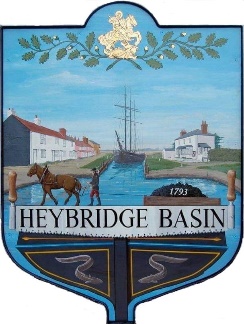 HEYBRIDGE BASIN PARISH COUNCILRevised Schedule of meetings 2022/2023DateTimeVenueTuesday 21st June7:00pmSt George’s Community RoomTuesday 19th July7:00pmSt George’s Community RoomTuesday 27th September7:00pmSt George’s Community RoomTuesday 11th October6:30pmSt George’s Community RoomTuesday 1st November7:00pmSt George’s Community RoomTuesday 6th December7:00pmSt George’s Community RoomTuesday 17th January7:00pmThe Lock Tea RoomTuesday 28th February7:00pmThe Lock Team RoomTuesday 21st March7:00pmThe Lock Tea RoomTuesday 25th April 6:30pm (Annual Parish meeting)The Lock Tea RoomTuesday 16th May7:00pmThe Lock Tea Room